تمارين           يمثل الجدول توزيع عينة لأعمار (20) طفلاً يقيمون في أحد الدور الاجتماعية، أوجدي المتوسط الحسابي و الانحراف المعياري لأعمار هؤلاء الأطفال:الحل : - أولا نصمم الجدول .....................ثانيا نطبق القوانين ...........................الحل: يمثل الجدول توزيع عينة لأعمار (20) طفلاً يقيمون في أحد الدور الاجتماعية، أوجدي المتوسط الحسابي و الانحراف المعياري لأعمار هؤلاء الأطفالالمتوسط الحسابي :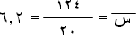 الانحراف المعياري : ** ملاحظة المتوسط الحسابي 6.2  بعد التربيع  38.4410 – 12  7 – 94 – 61 – 3فئات الأعمار3674عدد الأطفالك×س2س2ك×سمراكز الفئاتسعدد الأطفالكالفئات41 – 374 – 667 – 9310 – 12  20المجموع10 – 12  7 – 94 – 61 – 3فئات الأعمار3674عدد الأطفالك×س2س2ك×سمراكز الفئاتسعدد الأطفالكالفئات1648241 – 31752535574 – 63846448867 – 93631213311310 – 1293812420المجموع